12 декабря 2019 года  был знаменательный день для 7 школьников Богучарского района. В торжественной обстановке в зале заседаний администрации Богучарского муниципального района им вручили самый главный документ в жизни  - паспорт гражданина Российской Федерации.На торжественном вручении с приветственным словом выступил глава Богучарского муниципального района Валерий Васильевич Кузнецов. Он отметил, что для ребят это одно из знаменательных событий в жизни и важный этап, после которого они вступают во взрослую жизнь. Также поздравил юных граждан и депутат Областной думы  Александр Александрович Пешиков. Александр Александрович подчеркнул, что ребята должны осознавать мощь  своей великой страны  и испытывать  гордость за нее, с честью  принять этот документ и высоко нести звание  гражданина Российской Федерации.В церемонии вручения паспортов приняли участие руководитель АУ МФЦ г. Богучара Кузнецова Н.Н., заместитель главы администрации Богучарского муниципального района – руководитель аппарата администрации района  Самодурова Н.А., секретарь Богучарского отделения партии Единая Россия, заместитель председателя Совета народных депутатов Богучарского муниципального района Костенко И.М., начальник отделения по вопросам миграции ОМВД России по Богучарскому району Фокин Н.В., родители обучающихся.Новые граждане РФ вышли с торжественного мероприятия с главным в своей жизни документом – воодушевленными.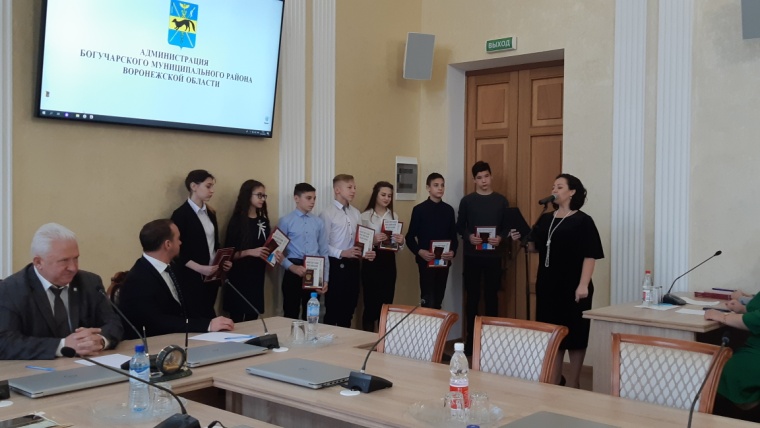 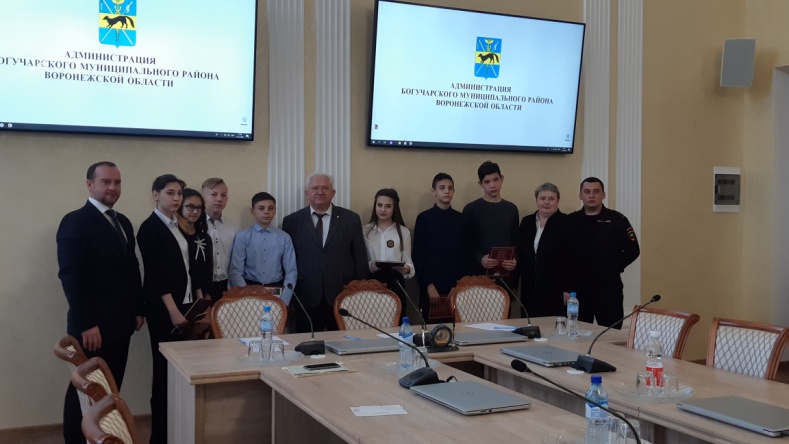 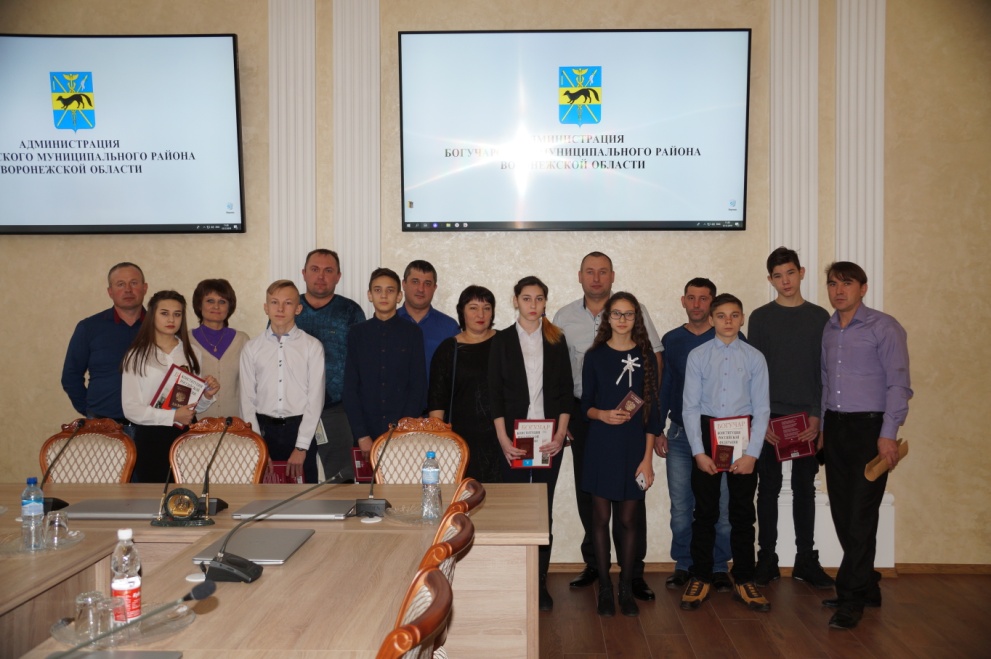 